VARPSyntax:VARP  (  argument-list  )Description: Computes the variance of an entire population. [Note: VARP assumes that its arguments are the total population. If the data represents a population sample only, VAR should be used instead. If logical values and text representations of numbers in a reference are to be included as part of the calculation, use VARPA instead. end note]Mathematical Formula: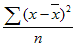 where x is the sample mean AVERAGE(argument-1, argument-1,…, argument-n) and n is the sample size.Arguments:Return Type and Value: number – The variance of an entire population.[Example:

VARP(1202,1220,1323,1254,1302) results in 2146.56

end example]NameTypeDescriptionargument-listlogical, number, name, text, array, reference The arguments in argument-list designate the numbers that are the members of the population. Logical values, and text representations of numbers that are entered directly into the list of arguments are included. If an argument is an array or reference, only numbers in that array or reference are included. Empty cells, logical values, text, or error values in the array or reference are ignored.